附件3場地使用計畫書（綱要）活動名稱活動時間活動地點主、承辦單位（或負責人）活動內容及流程（含目的與效益）參與人數（活動規模）人力配置及分工（單一窗口聯絡人員及聯絡方式）緊急應變與安全維護規劃：相關必要保險計畫(後附保單影本)、緊急應變編組及權責、安全工作人員配置及規劃場地維持：進、撤場場地配置圖(施工範圍與遊客行走動線)、活動期間佈置圖（依實際需要規劃攤位區(帳篷與招牌型式)、服務台、醫療站、流動廁所、垃圾丟置區等）、清潔工作人員配置及規劃交通維持：場內交通維持方式、場外交通維持方式、交通維持人員配置及規劃用水用電使用規劃說明資訊及通訊產品(軟體、硬體)使用規劃說明相關核准文件證明影本(涉及民航、消防、建管、交通、衛生或集會遊行等)其他(配合各場地須辦理事項)向山位置說明圖：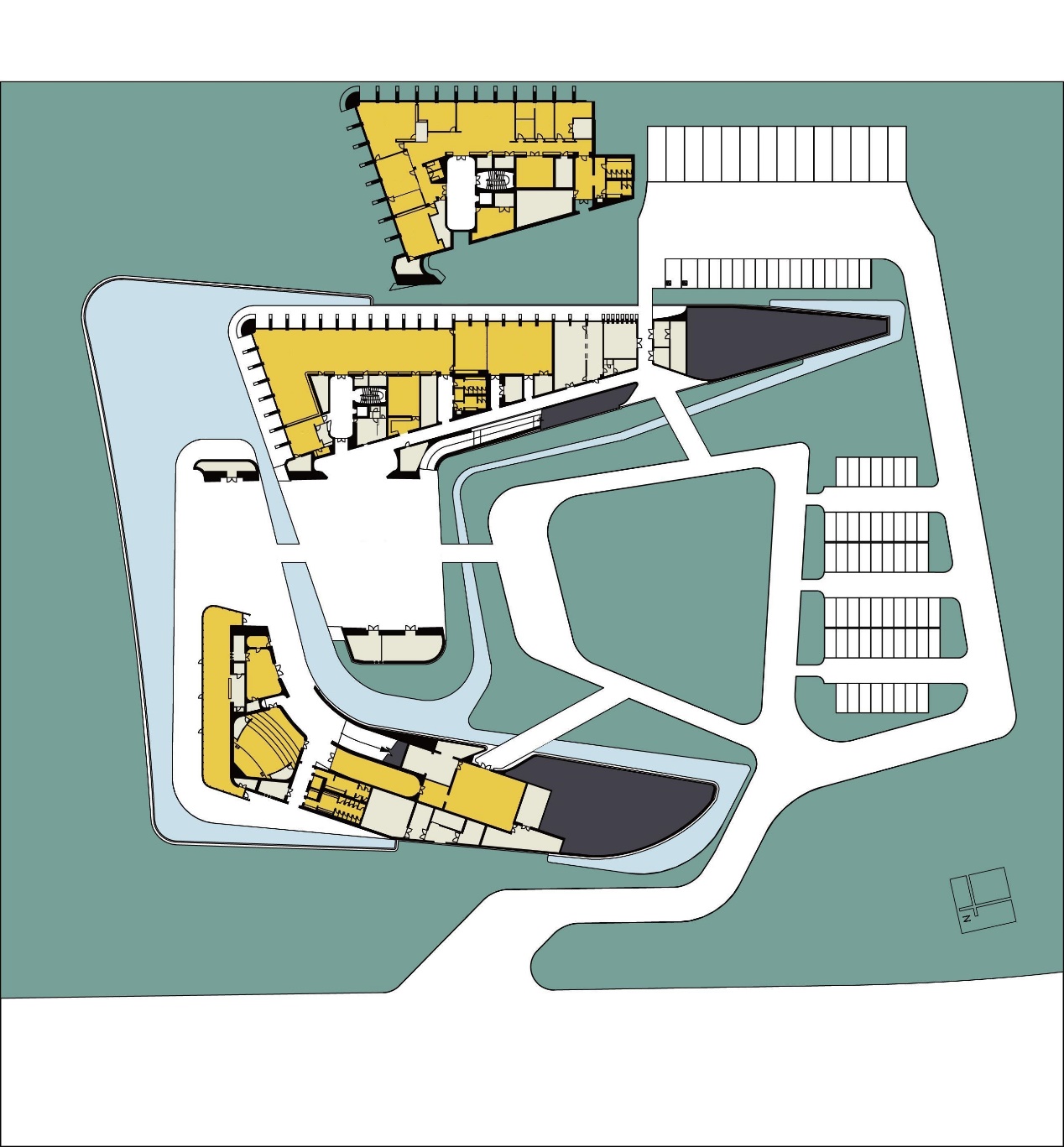 範例說明：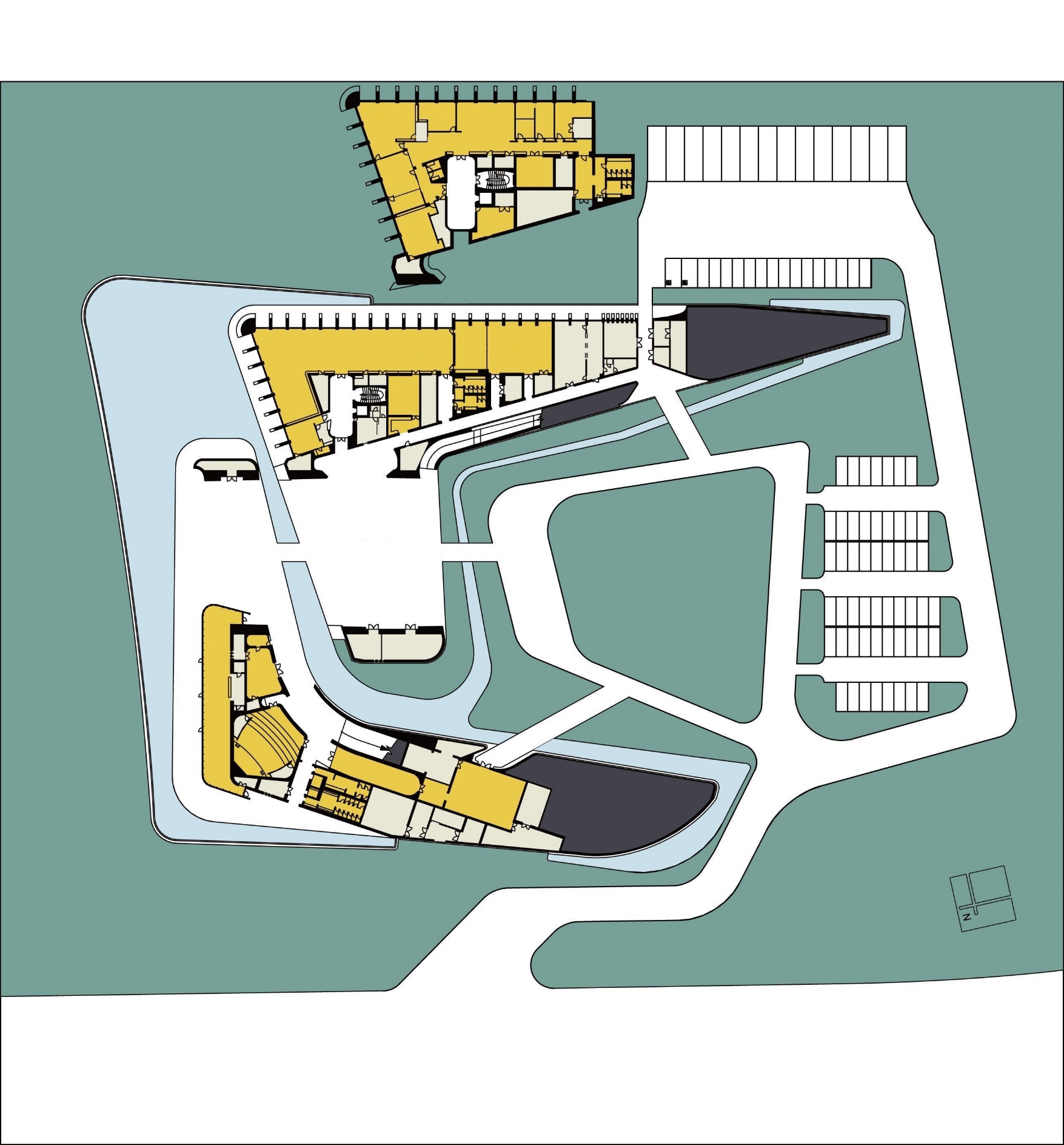          進場佈置施工範圍         遊客行走動線